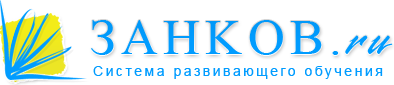 «Школьный старт»: диагностика готовности к обучению и другие профессиональные шаги педагога ДИАГНОСТИКА ГОТОВНОСТИ К ОБУЧЕНИЮИ ДРУГИЕ ПРОФЕССИОНАЛЬНЫЕ ШАГИ ПЕДАГОГААвтор: Битянова М.Р., директор Центра психологического сопровождения образования «ТОЧКА ПСИ», к.пс.н.Начало школьного обучения и в сознании педагогов, и в сознании родителей будущего первоклассника традиционно связано с проблемой готовности. Редкий родитель не задается вопросом, готов ли его ребенок к школе. За этим вопросом скрывается много разных чувств и переживаний родителей: беспокойство за ребенка (хорошо ли ему будет в школе? не навредит ли это его самочувствию, психическому здоровью?), и социальные страхи (не будет ли мой ребенок хуже других?), и родительские амбиции (что про меня подумают?), и многое другое. О готовности детей к систематическому обучению серьезно задумывается и педагог. Для него это – и вопрос собственной профессиональной успешности (смогу ли я, обучая этих детей, показать высокий профессиональный уровень?), и беспокойство за качество обучения детей (смогут ли они научиться всему, чему нужно?).И в качестве инструмента изучения готовности чаще всего рассматривается психологическая диагностика. Почему так? И правильно ли это? На первый вопрос ответить несложно. Термин «готовность» по отношению к первоклассникам традиционно дополняется прилагательным «психологическая». Психологическая готовность – это взгляд на перспективы обучения ребенка – успешность или неуспешность – с точки зрения различных аспектов психического развития. По результатам диагностики индивидуальные показатели психического развития сравниваются с показателями возрастной нормы. За счет этого появляется возможность оценить уровень (степень) психологической готовности. Если уровень готовности низкий, ребенку будет трудно учиться наравне с остальными детьми. Ему потребуется индивидуальная помощь учителя, а в ряде случаев – психолога или дефектолога. Как правило, нужны специальные развивающие занятия, которые позволяют развить те или иные психические процессы.Читать полностью.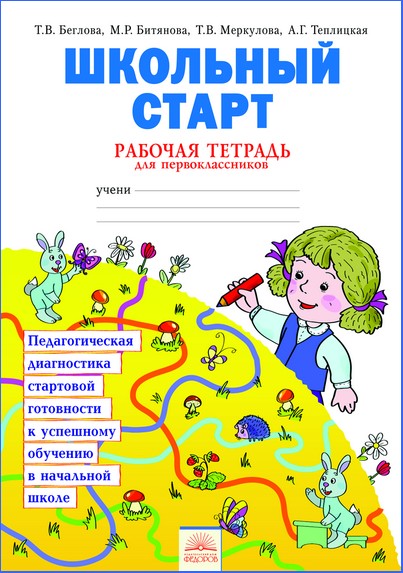 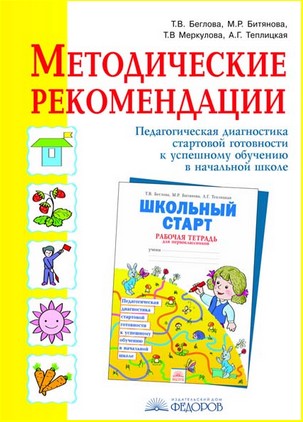 
«ШКОЛЬНЫЙ СТАРТ»: ПЕДАГОГИЧЕСКАЯ ДИАГНОСТИКА СТАРТОВОЙ ГОТОВНОСТИ К УСПЕШНОМУ ОБУЧЕНИЮ В НАЧАЛЬНОЙ ШКОЛЕШкольные годы – долгая дорога человека к знанию, пониманию мира и общества. К самому себе.Дорога сложная, требующая желания и старания от того, кто по ней идет. А также понимания и профессионализма от того, кто ведет и сопровождает.На этом пути значим каждый шаг. Особенно – первые шаги.Наша программа диагностики позволяет взрослому расставить правильные ориентиры на стартовой площадке образования.«Школьный старт» - это принципиально новый подход к педагогической диагностике и организации учителем первых недель и месяцев обучения детей в школе. 
Он позволяет:
- получить достоверную информацию о том, готов ли ребенок успешно учиться;
- создать основу для развития универсальных учебных действий; 
- обеспечить эмоционально комфортную образовательную среду для каждого ребенка;
- подобрать педагогические методы и приемы с учетом уровня готовности и спланировать индивидуальную работу с детьми.
Уникальность диагностикиПсихологическая экспертиза учебников 1 класса позволила авторам УМК выявить базовый набор умений, которые важно развить у ребенка с самых первых дней обучения. Эти умения: 
- обеспечивают понимание материала учебника и инструкций учителя, 
- позволяют включиться в учебный диалог на уроке, 
- помогают организовать деятельность на уроке и др.
- своевременная диагностика таких умений позволяет учителю «настроить» учебный процесс на индивидуальный уровень готовности каждого ученика и класса в целом. 
- с первых дней обучения создаются комфортные условия для достижения образовательных результатов, соответствующих ФГОС НОО.Всего выделено 17 умений. Они сгруппированы в блоки «наблюдательность», «Мыслительные способности», «Контрольные умения», «Коммуникативные умения» и «Личностная готовность»: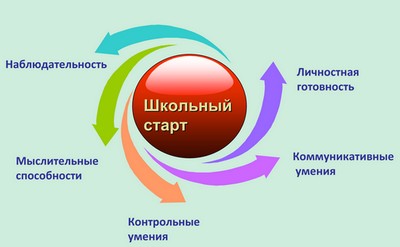 В методическом пособии для учителя даны развернутые характеристики каждого умения по следующей схеме: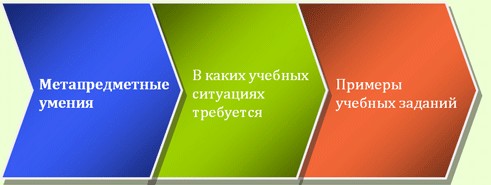 Как устроена диагностикаКаждый ребенок работает в своей личной рабочей тетради.Специальные диагностические упражнения позволяют выявить те умения, которые помогают детям справляться с учебными заданиями в начале 1 класса. 
Задания выстроены на основе цветных рисунков, что облегчает их восприятие ребенком.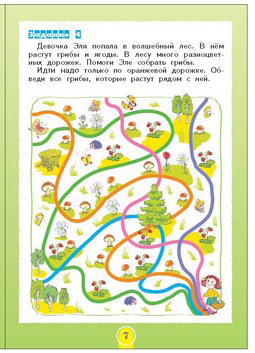 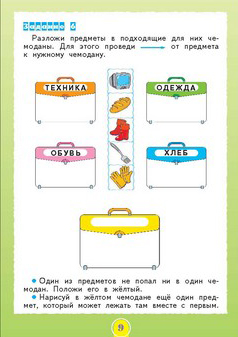 
Как проводится диагностикаПедагогическая диагностика стартовой готовности проводится на 3-4 неделе обучения первоклассника.Все упражнения выполняются под руководством учителя. В помощь учителю разработаны методические рекомендации. Они предоставляют всю необходимую информацию: цель задания, инструкцию, время выполнения, советы, что делать в тех или иных непредвиденных ситуациях, как реагировать на вопросы детей и т.д.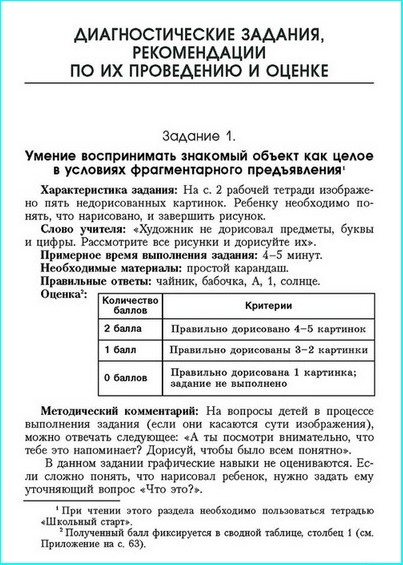  «Методические рекомендации. Педагогическая диагностика стартовой готовности к успешному обучению в начальной школе», стр. 27.Обработка результатов диагностикиМы постарались максимально упростить процедуру обработки результатов диагностики. Все данные заносятся в 2 сводные таблицы, что в дальнейшем позволяет использовать их для качественного педагогического анализа.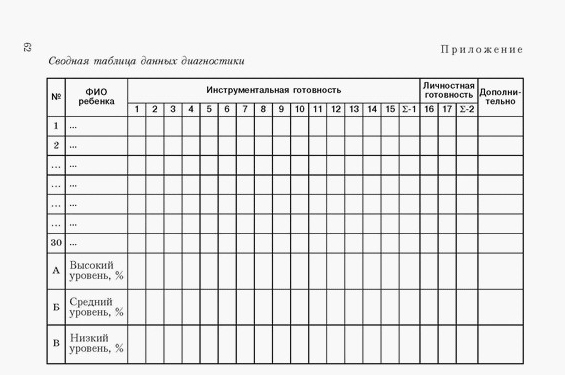  Что дает учителю диагностика«Школьный старт» – это возможность для учителя понимать причины успеха и неудач его учеников и с первых дней осознанно и целенаправленно работать над формированием универсальных учебных действий. 
Полученные в результате диагностики данные могут войти в портфолио каждого ребенка.
Как научиться проводить диагностику- Методическое пособие дает исчерпывающую информацию о проведении и обработке данных диагностики.
- Можно пройти обучение на однодневном семинаре, который проводят Центр психологического сопровождения образования «ТОЧКА ПСИ» и Федеральный научно-методический центр им. Л.В. Занкова. 
- Информацию о семинарах можно получить на сайтах www.tochkapsy.ru и www.zankov.ru.Школьный старт: что дальше?Успешный старт – хорошее начало обучения в школе!Результаты стартовой диагностики помогут учителю выстроить работу в первые месяцы обучения, а дальше ориентирами для работы будут данные мониторинга метапредметных образовательных результатов. Мониторинг также выстраивается на системе специальных диагностических заданий и проводится в феврале-марте каждого года обучения в начальной школе.
В настоящее время готовится к изданию программа мониторинга метапредметных образовательных результатов для 1 и 2 классов. 
(Этот материал можно скачать здесь)
(Обучающую презентацию М.Р. Битяновой можно скачать здесь)
Какие пособия использовать для проведения диагностики?В УМК «Школьный старт» входятрабочая тетрадь для первоклассников (авторы Беглова Т.В., Битянова М.Р., Меркулова Т.В., Теплицкая А.Г.);методические рекомендации к ней (авторы Беглова Т.В., Битянова М.Р., Меркулова Т.В., Теплицкая А.Г.).
Подробную аннотацию к тетради можно посмотреть здесь.См. также УМК «Учимся учиться и действовать»: мониторинг метапредметных универсальных учебных действий